РОССИЙСКАЯ ФЕДЕРАЦИЯИРКУТСКАЯ ОБЛАСТЬМАМСКО-ЧУЙСКИЙ РАЙОНЛУГОВСКОЕ ГОРОДСКОЕ ПОСЕЛЕНИЕДУМА ПЯТОГО СОЗЫВАРЕШЕНИЕ08.09.2021 года                      	        № 62р.п. Луговский Об отклонении инициативы объединения  муниципальных образований	В соответствии с Федеральным законом от 06 октября 2003 г. № 131 –ФЗ «Об общих принципах организации местного самоуправления в Российской Федерации», руководствуясь Уставом Луговского муниципального образования  Дума Луговского городского поселенияРЕШИЛА:	1. Отклонить инициативу объединения Луговского муниципального образования в форме объединения всех муниципальных образований, входящих в состав  Мамско-Чуйского муниципального района, и наделение вновь образованного муниципального образования статусом муниципального округа.	2. Опубликовать настоящее решение в установленном порядке.	3. Настоящее решение вступает в силу  со дня его принятия.Председатель Думы                                                          И. А. БарсуковаГлава Луговского поселения                                           Ю. В. МорозовРОССИЙСКАЯ ФЕДЕРАЦИЯИРКУТСКАЯ ОБЛАСТЬМАМСКО-ЧУЙСКИЙ РАЙОНЛУГОВСКОЕ ГОРОДСКОЕ ПОСЕЛЕНИЕДУМА ПЯТОГО СОЗЫВАРЕШЕНИЕ 08.10.2021                                                                                                       № 63р.п. ЛуговскийО назначении досрочных выборов Главы Луговского муниципального образования         В связи с досрочным прекращением полномочий Главы Луговского муниципального образования Морозова Юрия Васильевича в 2021 году, руководствуясь статьей 10 Федерального закона от 12.06.2002 года № 67-ФЗ «Об основных гарантиях избирательных прав и право на участие в референдуме граждан Российской Федерации», пунктом 2 статьи 23, пунктом 6 статьи 36 Федерального закона от 06.10.2003 года № 131-Ф «Об общих принципах организации местного самоуправления в Российской Федерации», пунктом 2,3 статьи 12 Закона Иркутской области от 11.11.2011 года № 116-ОЗ «О муниципальных выборах в Иркутской области», частью 1 пунктом 2 статьи 36 Устава Луговского муниципального образования, Дума Луговского муниципального образования РЕШИЛА:1.Назначить досрочные выборы Главы Луговского муниципального образования на 5 декабря 2021 года.2. Выборы провести за счет средств бюджета Луговского                   муниципального образования.3. Срок для принятия решения о назначении досрочных выборов главы Луговского муниципального образования, а также сроки осуществления иных избирательных действий сократить на одну треть.4. В течение 3 дней со дня принятия решения уведомить Избирательную комиссию Иркутской области о назначении муниципальных выборов.5. Направить копию решения в Мамско-Чуйскую территориальную   избирательную комиссию.6. Опубликовать решение в газете «Мамский горняк» не позднее чем через пять дней со дня его принятия.7. Решение вступает в силу со дня его опубликования.Председатель Думы Луговского городского поселения                                   И.А. БарсуковаИ.О. Главы Луговского городского поселения                                                     А.А. ПоповРОССИЙСКАЯ ФЕДЕРАЦИЯИРКУТСКАЯ ОБЛАСТЬМАМСКО-ЧУЙСКИЙ РАЙОНЛУГОВСКОЕ ГОРОДСКОЕ ПОСЕЛЕНИЕДУМАПЯТОГО СОЗЫВАРЕШЕНИЕ           06.12.2021г.	№ 64 «О ВНЕСЕНИИ ИЗМЕНЕНИЙ В РЕШЕНИЕ ДУМЫ ЛУГОВСКОГО ГОРОДСКОГО ПОСЕЛЕНИЯ ОТ 14.08.2015 г.№ 105 «О ПОЛОЖЕНИИ ОБ ОПЛАТЕ ТРУДА ГЛАВЫ ЛУГОВСКОГО ГОРОДСКОГО ПОСЕЛЕНИЯ»          В соответствии с методикой расчета нормативов формирования расходов на оплату труда глав муниципальных образований Иркутской области, расчитанных в соответствии с постановлением Правительства Иркутской области от 27 ноября 2014 года № 599-пп «Об установлении нормативов  формирования расходов на оплату труда депутатов, выборочных должностных лиц местного самоуправления, осуществляющих свои полномочия на постоянной основе, муниципальных служащих и содержание органов местного самоуправления муниципальных образований Иркутской области» (в редакции от 11 марта 2020 года),с учетом дополнительно представленных документов об установлении процентной надбавки за работу со сведениями, составляющими государственную тайну, Дума Луговского городского поселенияРЕШИЛА:Внести  в Решение Думы Луговского городского поселения  от 14.08.2015 года № 105 «О положении об оплате труда Главы Луговского городского поселения» следующие изменения:1.1 п. 3 приложения изложить в новой редакции:«3.Должностной оклад главы Луговского городского поселения устанавливается в размере 5085,0 рублей».Признать утратившим силу Решение Думы Луговского городского поселения от 03.06.2021 г. № 58 «О внесении изменений в Решение Думы Луговского городского поселения от 14.08.2015 г. № 105 «О положении об оплате труда главы Луговского городского поселения». Настоящее решение подлежит официальному опубликованию в газете «Наш дом» и размещению на официальном сайте Администрации Луговского городского поселения lugovka.irkmo.ru и распространяется на правоотношения, возникшие с 1 января 2022 года. Председатель Думы  Луговского городского поселения	   И. А. Барсукова И. о. Главы Луговского муниципального образования               А. А. Попов    06.12.2021г. № 65РОССИЙСКАЯ ФЕДЕРАЦИЯИРКУТСКАЯ ОБЛАСТЬМАМСКО-ЧУЙСКИЙ РАЙОНЛУГОВСКОЕ ГОРОДСКОЕ ПОСЕЛЕНИЕДУМАПЯТОГО СОЗЫВАРЕШЕНИЕ«О ВНЕСЕНИИ ИЗМЕНЕНИЙ В РЕШЕНИЕ ДУМЫ ЛУГОВСКОГО ГОРОДСКОГО ПОСЕЛЕНИЯ ОТ 25.12.2020 г. № 50 «О БЮДЖЕТЕ ЛУГОВСКОГО ГОРОДСКОГО ПОСЕЛЕНИЯ  НА 2021 ГОД И ПЛАНОВЫЙ ПЕРИОД 2022 -2023 годы»          Рассмотрев проект бюджета  Луговского городского поселения «О внесении изменений в решение Думы Луговского городского поселения от 25.12.2020 г. № 50 «О бюджете Луговского городского поселения на 2021 год и плановый период 2022- 2023 годы» Дума Луговского городского поселенияРЕШИЛА:1.Пункт 1 изложить в новой редакции:«1.Утвердить бюджет  Луговского городского поселения (далее - бюджет поселения)  на  2021 год:общий объем доходов бюджета поселения в сумме 11554,3 тыс. рублей, в том числе по межбюджетным трансфертам из бюджетов других уровней  в сумме 10439,7 тыс. рублей;        общий объем расходов бюджета поселения в сумме 11554,3 тыс. рублей.Дефицит бюджета поселения на 2021 год- 0 тыс. руб. или 0 % 2.Приложения № 2,4,6,8,10,11,13 к решению Думы Луговского городского поселения от 25.12.2020 г. № 50 «О бюджете Луговского городского поселения на 2021 год и плановый период 2022-2023 годы» изложить в новой редакции согласно Приложениям 1,2,3,4,5,6,7 к настоящему Решению (прилагаются).3. Настоящее решение подлежит  официальному опубликованию в газете «Наш дом» и размещению на официальном сайте Администрации Луговского городского поселения lugovka.irkmo.ru4. Настоящее Решение вступает в силу со дня официального опубликования.Председатель Думы Луговского городского поселения                                  И. А. БарсуковИ. о. главы Луговского городского поселения                                                А. А. ПоповПродолжение в следующем номере Администрация                                                бесплатноЛуговского городского                                    Тираж: 10 экз.Поселения                                                          Газета выходит по Ответственный редактор:                                 мере накопления материалаГерасимова А.С.                                                             Адрес: 666801п. Луговский,           ул. Школьная, д.11                                                                    07.12.    2021     № 18 Газета для опубликования нормативно –  правовых актов администрации Луговского  городского поселения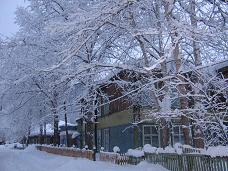 Приложение 1 (2)к решению Думы Луговского городского поселенияот 06.12. 2021 г. № 65 ПРОГНОЗИРУЕМЫЕ ДОХОДЫ БЮДЖЕТА ПОСЕЛЕНИЯНА  2021 ГОД(тыс.руб)Приложение 1 (2)к решению Думы Луговского городского поселенияот 06.12. 2021 г. № 65 ПРОГНОЗИРУЕМЫЕ ДОХОДЫ БЮДЖЕТА ПОСЕЛЕНИЯНА  2021 ГОД(тыс.руб)Приложение 1 (2)к решению Думы Луговского городского поселенияот 06.12. 2021 г. № 65 ПРОГНОЗИРУЕМЫЕ ДОХОДЫ БЮДЖЕТА ПОСЕЛЕНИЯНА  2021 ГОД(тыс.руб)Наименование Код доходовСумма1. НАЛОГОВЫЕ ДОХОДЫ000 1 00 00000 00 0000 000618,3НАЛОГИ НА ПРИБЫЛЬ, ДОХОДЫ000 1 00 00000 00 0000 110450,0Налог на доходы физических лиц18210102000010000110450,0Налог на доходы физических лиц с доходов, источником которых является налоговый агент, за исключением доходов, в отношении которых исчисление и уплата осуществляются в соответствии со статьями 227,227.1 и 228 Налогового кодекса Российской Федерации182 1 01 02010 01 0000 110450,0Налог на доходы физических лиц с доходов, полученных от осушествления деятельности физическими лицами,зарегистрированными в качестве индивидуальных предпринимателей,  нотариусов ,занимающихся частной практикой,адвокатов,учредивших адвокатские кабинеты и других лиц, занимающихся частной практикой в соответствии со ст.227  НК РФ182 1 01 02020 01 0000 1100Налог на доходы физических лиц с доходов, полученных физическими лицами в соответствии со статьей 228 Налогового кодекса Российской Федерации182 1 01 02030 01 0000 1100НАЛОГИ НА ИМУЩЕСТВО000 1 06 00000 00 0000 00020,0Налог на имущество физических лиц, взимаемый по ставкам, применяемым к объектам налогообложения, расположенным в границах городских поселений 182 1 06 01030 13 0000 1100,0Земельный налог с организаций, обладающих земельным участком, расположенным в границах городских поселений182 1 06 06033 13 0000 11020,0Земельный налог с физических лиц, обладающих земельным участком, расположенным в границах городских поселений182 1 06 06043 13 0000 1100,0НАЛОГИ НА ТОВАРЫ (РАБОТЫ,УСЛУГИ), РЕАЛИЗУЕМЫЕ НА ТЕРРИТОРИИ РОССИЙСКОЙ ФЕДЕРАЦИИ000 1 013 00000 00 0000 000148,3Доходы от уплаты акцизов на дизельное топливо, подлежащие распределению между бюджетами субъектов Российской Федерации и местными бюджетами с учетом установленных дифференцированных нормативов отчислений в местные бюджеты100 1 03 02230 01 0000 11068,1Доходы от уплаты акцизов на моторные масла для дизельных и (или) карбюраторных (инжекторных) двигателей, подлежащие распределению между бюджетами субъектов Российской Федерации и местными бюджетами с учетом установленных дифференцированных нормативов отчислений в местные бюджеты100 1 03 02240 01 0000 1100,4Доходы от уплаты акцизов на автомобильный бензин, подлежащие распределению между бюджетами субъектов Российской Федерации и местными бюджетами с учетом установленных дифференцированных нормативов отчислений в местные бюджеты100 1 03 02250 01 0000 11089,6Доходы от уплаты акцизов на прямогонный бензин, подлежащие распределению между бюджетами субъектов Российской Федерации и местными бюджетами с учетом установленных дифференцированных нормативов отчислений в местные бюджеты100 1 03 02260 01 0000 110-9,82. НЕНАЛОГОВЫЕ ДОХОДЫ496,3ДОХОДЫ ОТ ИСПОЛЬЗОВАНИЯ ИМУЩЕСТВА, НАХОДЯЩЕГОСЯ В ГОСУДАРСТВЕННОЙ И МУНИЦИПАЛЬНОЙ СОБСТВЕННОСТИ000 1 11 00000 00 0000 000455,1Доходы, получаемые в виде арендной платы за земельные участки, государственная собственность на которые не разграничена и которые расположены в границах городских поселений, а также средства от продажи права на заключение договоров аренды указанных земельных участков907 1 11 05013 13 0000 1200,1Доходы от сдачи в аренду имущества, находящегося в оперативном управлении органов управления городских поселений и созданных ими учреждений (за исключением имущества муниципальных бюджетных и автономных учреждений)907 1 11 05035 13 0000 120455,0Прочие неналоговые доходы бюджетов городских поселений907 1 17 05050 13 0000 18041,2ИТОГО НАЛОГОВЫХ И НЕНАЛОГОВЫХ ДОХОДОВ1114,63. БЕЗВОЗМЕЗДНЫЕ ПОСТУПЛЕНИЯ ИЗ     БЮДЖЕТОВ ДРУГИХ УРОВНЕЙ0002000000000000000010439,7Дотации бюджетам городских поселений на выравнивание бюджетной обеспеченности (район)906 2 02 15001 13 0000 1500,0Дотации бюджетам городских поселений на выравнивание бюджетной обеспеченности (район)906 2 02 16001 13 0000 1503991,8Дотации бюджетам городских поселений на выравнивание бюджетной обеспеченности (область)907 2 02 15001 13 0000 1506058,3Субвенции бюджетам городских поселений на осуществление первичного воинского учета на территориях, где отсутствуют военные комиссариаты907 2 02 35118 13 0000 150188,9Субсидия на реализацию мероприятий перечня проектов народных инициатив907 2 02 29999 13 0000 150200,0Субвенция предоставляемая местному бюджету из фонда компенсаций Иркутской области на определение перечня должностных лиц органов местного самоуправления уполномоченных составлять протоколы об административных правонарушениях предусмотренных отдельными законами Иркутской области об административной ответственности907 2 02 30024 13 0000 1500,7Субсидии из областного бюджета местным бюджетам в целях софинансирования расходных обязательств муниципальных образований Иркутской области на реализацию первоочередных мероприятий по модернизации объектов теплоснабжения и подготовке к отопительному сезону объектов коммунальной инфраструктуры, находящихся в муниципальной собственности907 2 02 29999 13 0000 150ИТОГО ДОХОДОВ11554,3Приложение 2 (4)к решению Думы Луговского городского поселенияот 06.12.2021 г. № 65РАСПРЕДЕЛЕНИЕ БЮДЖЕТНЫХ АССИГНОВАНИЙ                  ПО РАЗДЕЛАМ И ПОДРАЗДЕЛАМ КЛАССИФИКАЦИИ  РАСХОДОВ БЮДЖЕТОВ НА 2021 ГОДтыс.руб.Приложение 2 (4)к решению Думы Луговского городского поселенияот 06.12.2021 г. № 65РАСПРЕДЕЛЕНИЕ БЮДЖЕТНЫХ АССИГНОВАНИЙ                  ПО РАЗДЕЛАМ И ПОДРАЗДЕЛАМ КЛАССИФИКАЦИИ  РАСХОДОВ БЮДЖЕТОВ НА 2021 ГОДтыс.руб.Приложение 2 (4)к решению Думы Луговского городского поселенияот 06.12.2021 г. № 65РАСПРЕДЕЛЕНИЕ БЮДЖЕТНЫХ АССИГНОВАНИЙ                  ПО РАЗДЕЛАМ И ПОДРАЗДЕЛАМ КЛАССИФИКАЦИИ  РАСХОДОВ БЮДЖЕТОВ НА 2021 ГОДтыс.руб.Приложение 2 (4)к решению Думы Луговского городского поселенияот 06.12.2021 г. № 65РАСПРЕДЕЛЕНИЕ БЮДЖЕТНЫХ АССИГНОВАНИЙ                  ПО РАЗДЕЛАМ И ПОДРАЗДЕЛАМ КЛАССИФИКАЦИИ  РАСХОДОВ БЮДЖЕТОВ НА 2021 ГОДтыс.руб.НаименованиеРзПРСумма  ОБЩЕГОСУДАРСТВЕННЫЕ ВОПРОСЫ01007857,2Функционирование высшего должностного лица органа мсу0102992,3Функционирование представительных органов муниципального образования01030,0Функционирование Правительства Российской Федерации, высших исполнительных органов государственной власти субъектов Российской Федерации, местных администраций01046525,5Проведения и обеспечение выборов и референдумов0107333,7Резервные фонды01115,0Государственное полномочие по работе административных комиссий01130,7 НАЦИОНАЛЬНАЯ ОБОРОНА0200188,9Мобилизационная и вневойсковая подготовка0203188,9НАЦИОНАЛЬНАЯ БЕЗОПАСНОСТЬ И ПРАВООХРАНИТЕЛЬНАЯ ДЕЯТЕЛЬНОСТЬ0300130,3Защита населения  и территории от чрезвычайных ситуаций природного и техногенного характера, гражданская оборона030971,8Обеспечение пожарной безопасности031058,5НАЦИОНАЛЬНАЯ ЭКОНОМИКА0400299,0Дорожное хозяйство(дорожные фонды)0409291,0Другие вопросы в области национальной экономики04128,0ЖИЛИЩНО-КОММУНАЛЬНОЕ ХОЗЯЙСТВО05002130,1Жилищное хозяйство05011279,9Коммунальное хозяйство0502539,9Благоустройство0503310,3КУЛЬТУРА0800144,9Культура0801144,9ФИЗИЧЕСКАЯ КУЛЬТУРА И СПОРТ110029,5Физическая культура и спорт110129,5МЕЖБЮДЖЕТНЫЕ ТРАНСФЕРТЫ1400774,4Непрограмные расходы  на осуществление части полномочий бюджетам  муниципальных районов из бюджетов поселений  по решению вопросов местного значения1403774,4ИТОГО:11554,3Приложение 3 (6) к решениюПриложение 3 (6) к решениюПриложение 3 (6) к решениюПриложение 3 (6) к решениюДумы Луговского городского поселенияДумы Луговского городского поселенияДумы Луговского городского поселенияДумы Луговского городского поселенияДумы Луговского городского поселения   от 06.12.2021 г. № 65   от 06.12.2021 г. № 65   от 06.12.2021 г. № 65   от 06.12.2021 г. № 65РАСПРЕДЕЛЕНИЕ БЮДЖЕТНЫХ АССИГНОВАНИЙ ПО ЦЕЛЕВЫМ СТАТЬЯМРАСПРЕДЕЛЕНИЕ БЮДЖЕТНЫХ АССИГНОВАНИЙ ПО ЦЕЛЕВЫМ СТАТЬЯМРАСПРЕДЕЛЕНИЕ БЮДЖЕТНЫХ АССИГНОВАНИЙ ПО ЦЕЛЕВЫМ СТАТЬЯМРАСПРЕДЕЛЕНИЕ БЮДЖЕТНЫХ АССИГНОВАНИЙ ПО ЦЕЛЕВЫМ СТАТЬЯМРАСПРЕДЕЛЕНИЕ БЮДЖЕТНЫХ АССИГНОВАНИЙ ПО ЦЕЛЕВЫМ СТАТЬЯМ(МУНИЦИПАЛЬНЫМ ПРОГРАММАМ И НЕПРОГРАММНЫМ НАПРАВЛЕНИЯМ (МУНИЦИПАЛЬНЫМ ПРОГРАММАМ И НЕПРОГРАММНЫМ НАПРАВЛЕНИЯМ (МУНИЦИПАЛЬНЫМ ПРОГРАММАМ И НЕПРОГРАММНЫМ НАПРАВЛЕНИЯМ (МУНИЦИПАЛЬНЫМ ПРОГРАММАМ И НЕПРОГРАММНЫМ НАПРАВЛЕНИЯМ (МУНИЦИПАЛЬНЫМ ПРОГРАММАМ И НЕПРОГРАММНЫМ НАПРАВЛЕНИЯМ ДЕЯТЕЛЬНОСТИ), ГРУППАМ ВИДОВ РАСХОДОВ КЛАССИФИКАЦИИ РАСХОДОВДЕЯТЕЛЬНОСТИ), ГРУППАМ ВИДОВ РАСХОДОВ КЛАССИФИКАЦИИ РАСХОДОВДЕЯТЕЛЬНОСТИ), ГРУППАМ ВИДОВ РАСХОДОВ КЛАССИФИКАЦИИ РАСХОДОВДЕЯТЕЛЬНОСТИ), ГРУППАМ ВИДОВ РАСХОДОВ КЛАССИФИКАЦИИ РАСХОДОВДЕЯТЕЛЬНОСТИ), ГРУППАМ ВИДОВ РАСХОДОВ КЛАССИФИКАЦИИ РАСХОДОВБЮДЖЕТОВ НА 2021 годБЮДЖЕТОВ НА 2021 годБЮДЖЕТОВ НА 2021 годБЮДЖЕТОВ НА 2021 годБЮДЖЕТОВ НА 2021 годтыс.рубНаименованиеРзПзЦСРВРСуммаНаименованиеРзПзЦСРВРСуммаИТОГО:11554,3Администрация городского поселения11554,3ОБЩЕГОСУДАРСТВЕННЫЕ ВОПРОСЫ01007857,2Муниципальная программа "Социально - экономическое развитие Луговского мо на 2021-2023 годы"010251 0 00 000007857,2Подпрограмма "Совершенствование механизмов управления Луговского МО на 2021-2023 годы"010251 1 00 000007857,2Основное мероприятие "Функционирование высшего должностного лица органа местного самоуправления"010251 1 01 00000120992,3Расходы на выплаты по оплате труда высшего должностного лица органов местного самоуправления010251 1 01 10110121762,3Другие вопросы на обеспечение  функций высшего должностного лица органов местного самоуправления010251 1 01 10110129230,0Функционирование представительного органа муниципального образования01030,0Непрограммные расходы010389 0 00 000000,0Функционирование Думы Луговского муниципального образования010389 1 00 000000,0Обеспечение деятельности Думы Луговского городского поселения010389 1 81 000001000,0Расходы на обеспечение функций Думы Луговского Луговского муниципального образования 010389 1 81 101200,0Функционирование Правительства РФ, высших органов исполнительной власти субъектов РФ, местных администраций01046525,5Основное мероприятие" Осуществление функций администрации муниципального образования"010451 1 02 000001005742,0Расходы по оплате труда работников местного самоуправления010451 1 02 101101204330,7Другие вопросы на обеспечение  функций органов местного самоуправления010451 1 02 101101291411,3Расходы на социальные выплаты экс. главы поселения010451 1 02 101103210,0Расходы на содержание органов местного самоуправления010451 1 02 10120200783,5Расходы на обеспечение в сфере информационно-коммуникационных технологий010451 1 02 1012024286,0Закупка товаров, работ и услуг для государственных нужд010451 1 02 1012086,0Расходы на содержание материально-технической базы муниципального образования010451 1 02 10120244673,8Закупка товаров, работ и услуг для государственных нужд010451 1 02 10120673,8Подготовка и повышение квалификации муниципальных служащих010451 1 02 101302440,0Закупка товаров, работ и услуг для государственных нужд010451 1 02 101300,0Иные бюджетные ассигнования010451 1 02 1012080023,7Расходы на исполнение налоговых обязательств органов местного самоуправления уплата налогов, сборов и других платежей010451 1 02 1012023,7Обеспечение выборов и референдумов на территории Луговского городского поселения010751 1 02 10120800333,7Проведение выборов в представительные органы муниципального образования010751 1 02 10120880333,7Обеспечение реализации мероприятия010751 1 02 10120880333,7Резервные фонды 011189 0 00 000008005,0Прочие Непрограммные расходы 011189 2 00 000005,0Резервные фонды органов самоуправления011189 2 82 109005,0Обеспечение реализации мероприятий резервного фонда011189 2 82 109005,0Другие общегосударственные расходы011389 0 00 000000,7Непрограммные расходы на осуществление государственных полномочий011389 3 00 000000,7Осуществление областного государственного полномочия по определению перечня должностных лиц органов местного самоуправления, уполномоченных составлять протоколы об административных правонарушениях, предусмотренных отдельными законами Иркутской области об административной ответственности011389 3 83 731500,7 Закупка товаров, работ и услуг для государственных нужд011389 3 83 731502000,7НАЦИОНАЛЬНАЯ ОБОРОНА02188,9Мобилизационная и вневойсковая подготовка020390 А 0051180188,9Руководство и управление в сфере установленных функций020390 А 0051180188,9Осуществление первичного воинского учета на территориях, где отсутствуют военные комиссариаты020390 А 0151180188,9Расходы по оплате труда в целях обеспечения выполнения функций органами, казенными учреждениями , органами управления внебюджетными фондами020390 А 0151180100128,1Другие вопросы на обеспечение  функций воинского учета020390 А 015118012038,7Укрепление материально-технической базы муниципального образования020390 А 015118020022,1 Закупка товаров, работ и услуг для государственных нужд020390 А 015118022,1НАЦИОНАЛЬНАЯ БЕЗОПАСНОСТЬ И ПРАВООХРАНИТЕЛЬНАЯ ДЕЯТЕЛЬНОСТЬ03130,3Защита населения  и территории от чрезвычайных ситуаций природного и техногенного характера, гражданская оборона030952 2 00 0000071,8Программа"Защита населения и территории Луговского муниципального образования от чрезвычайных ситуаций природного и техногенного характера, совершенствование гражданской обороны на 2021-2023 гг" 030952 2 00 0000071,8Основное мероприятие "Организация и осуществление мероприятий по гражданской обороне, зашиты населения и территории от чрезвычайных ситуаций природного и техногенного характера"030952 2 05 0000053,5Закупка товаров, работ и услуг для государственных нужд030952 2 05 10ЧС053,5Укрепление материально-технической базы мо030952 2 05 10ЧС053,5Закупка товаров, работ и услуг для государственных нужд030952 2 05 10ЧС018,3Расходы на осуществление деятельности органов местного самоуправления в сфере защиты населения и территорий от чрезвычайных ситуаций 030952 2 05 10ЧС018,3Программа "Обеспечение первичных мер пожарной безопасности в Луговском муниципальном образовании на 2019-2023 гг"031058,5Основное мероприятие "Расходы на осуществление деятельности органов местного самоуправления по обеспечению мер пожарной безопасности на территории Луговского муниципального образования на 2021 год031052 2 06 0000020,2Закупка товаров, работ и услуг для государственных нужд031052 2 06 10ПБ020,2Укрепление материально-технической базы мо031052 2 06 10ПБ020,2Закупка товаров, работ и услуг для государственных нужд031052 2 06 10ПБ038,3Расходы на осуществление деятельности органов местного самоуправления в сфере защиты населения по обеспечению мер пожарной безопасности031038,3 НАЦИОНАЛЬНАЯ ЭКОНОМИКА04299,0Общеэкономические вопросы040089 0 00 00000299,0Непрограммные расходы на осуществление государственных полномочий040089 4 00 00000299,0Дорожное хозяйство040989 5 00 00000291,0Обеспечение мероприятий по муниципальная долгосрочной целевой  программе "Повышение безопасности дорожного движения, капитальный ремонт, ремонт и содержание автомобильных дорог поселка Луговский в Луговском городском поселении "040989 5 Д0 00000291,0Основное мероприятие "Содержание и текущий ремонт дорог действующей сети, сооружений на них и элементов обустройства автомобильных дорог"040989 5 Д0 10990800291,0Закупка товаров, работ и услуг для государственных нужд040989 5 Д0 10990291,0Другие вопросы в области национальной экономики041289 6 М0 000002008,0Основное мероприятие "Выполнение работ по оценке рыночной стоимости муниципального имущества"041289 6 М0 109908,0ЖИЛИЩНО-КОММУНАЛЬНОЕ ХОЗЯЙСТВО0553 3 00 000002130,1 ЖИЛИЩНОЕ ХОЗЯЙСТВО050153 3 00 000001279,9Подпрограмма  ЖИЛИЩНОЕ ХОЗЯЙСТВО050153 3 07 000001279,9Оплата  тепловой энергии в горячей воде и теплоносителя для нужд пустующего муниципального  жилого фонда050153 3 07 00000200431,0Мероприятие "Повышение устойчивости жилых домов, основных объектов и систем жизнеобеспечения на территории Луговского мо"050153 3 07 00000200431,0Реализация направления расходов за услуги по теплоснабжению пустующего  жилого фонда на территории Луговского мо050153 3 07 10320431,0Укрепление материально-технической базы мо050153 3 07 10320368,9Закупка товаров, работ и услуг для государственных нужд050153 3 07 10320368,9Оплата услуг(за энергопотери в электросетевом комплексе согласно графика)Луговского мо050153 3 08 10310480,0Закупка товаров, работ и услуг для государственных нужд050153 3 08 10310480,0 КОММУНАЛЬНОЕ ХОЗЯЙСТВО050253 3 00 00000539,9Муниципальная программа "Развитие и модернизация жилищно- коммунального хозяйства на территории  Луговского муниципального образования на 2021-2023 годы"050253 3 08 00000200539,9Мероприятие"Модернизация объектов коммунальной инфраструктуры в Луговском МО на 2021-2023 годы"050253 3 08 00000539,9Закупка товаров, работ и услуг для государственных нужд050253 3 08 10310126,5Укрепление материально-технической базы мо0502126,5Софинансирование мероприятий перечня проектов народных инициатив050253 3 08 S2370200202,1Мероприятия перечня проектов Народных инициатив. Закупка товаров, работ и услуг для муниципальных и гос. нужд050253 3 08 S2370200202,1Создание и содержание мест (площадок) накопления твердых коммунальных отходов050253 3 08 103100,0Иные межбюджетные ассигнования050253 3 08 10310800211,3Мероприятия в области коммунального хозяйства050253 3 08 10310211,3Оплата по исполнительным листам (за энергопотери в электросетевом комплексе Луговского мо050253 3 08 10310800211,3 БЛАГОУСТРОЙСТВО050353 3 00 00000310,3Программа"Комплексное благоустройство, содержание и озеленение территории Луговского муниципального образования на 2021-2023 гг."050353 3 09 00000310,3Подпрограмма "Уличное освещение на 2021-2023 годы""050353 3 09 00000200175,7Основное мероприятие "Уличное освещение территории Луговского мо"050353 3 09 10990175,7Реализация направления расходов на оплату за уличное освещение и ремонт уличного освещения в Луговском мо050353 3 09 10990175,7 Закупки товаров, работ и услуг для государственных нужд050353 3 09 10990200175,7Укрепление материально-технической базы муниципального образования050353 3 09 109902000,0Закупка товаров, работ и услуг для государственных нужд050353 3 09 109900,0Основное мероприятие "Содержание автомобильных дорог местного значения на 2021-2023 годы"050353 3 10 000000,0Реализация направления расходов по содержанию дорог в Луговском мо050353 3 10 109900,0Закупка товаров, работ и услуг для государственных нужд050353 3 10 109902000,0Основное мероприятие  "Организация и содержание мест захоронения на 2021-2023 годы"050353 3 11 000002,9Организация и содержание мест захоронения050353 3 11 109902,9Закупка товаров, работ и услуг для государственных нужд050353 3 11 109902002,9Основное мероприятие "Прочие благоустройства"050353 3 12 00000131,7Реализация направления расходов по содержанию в чистоте мест общего пользоавания и поддержание функциональных характеристик имущества, элементов благоустройства находящихся на территории мест общего пользования 050353 3 12 10990131,7Укрепление материально-технической базы муниципального образования050353 3 12 10990131,7Закупка товаров, работ и услуг для государственных нужд0503200131,7КУЛЬТУРА0854 К 00 00000144,9Муниципальная программа "Культурно-массовые мероприятия на территории  Луговского муниципального образования на 2021 -2023 годы" 080154 К 13 00000144,9Основное мероприятие"Организация и проведение культурно-массовых мероприятий на территории Луговского мо на 2021 год"080154 К 13 10185144,9Закупка товаров, работ и услуг для государственных нужд080154 К 13 10185200144,9ФИЗИЧЕСКАЯ КУЛЬТУРА И СПОРТ1154 Ф 00 0000029,5Муниципальная целевая программа "Развитие физической  культуры и спорта на территории Луговского городского поселения в 2021 году и в плановом периоде 2022- 2023 г."110154 Ф 14 0000029,5Основное мероприятие  "Спортивно-массовые мероприятия для населения" 110154 Ф 14 10Ф1029,5Обеспечение реализации спортивно - массовых мероприятий110154 Ф 14 10Ф1029,5Закупка товаров, работ и услуг для государственных нужд110154 Ф 14 10Ф1020029,5Мероприятия перечня проектов Народных инициатив. Закупка товаров, работ и услуг для муниципальных и гос. нужд110154 Ф 14 S23702000,0Софинансирование по Мероприятию перечня проектов Народных инициатив. Закупка товаров, работ услуг для муниц. и гос. нужд110154 Ф 14 S23700,0 МЕЖБЮДЖЕТНЫЕ ТРАНСФЕРТЫ 1490 5 00 00000774,4Непрограммные расходы на осуществление переданных полномочий бюджетам муниципальных районов из бюджетов поселений140390 5 00 10520774,4Межбюджетные трансферты бюджетам муниципальных районов из бюджетов поселений бюджету муниципального района на осуществления части полномочий по решению вопросов местного значения (по исполнению бюджета поселения, осуществление контроля за его исполнением, составление отчета об исполнению бюджета поселения, осуществление внутреннего муниципального финансового контроля в финансово-бюджетной сфере и в сфере закупок)140390 5 00 10100734,3Расходы на выплаты персоналу в целях обеспечения выполнения функций органами, казенными учреждениями, органами управления внебюджетными фондами140390 5 00 10100100657,4Закупка товаров, работ и услуг для государственных нужд140390 5 00 1010020076,9Межбюджетные трансферты бюджетам муниципальных районов из бюджетов поселений бюджету муниципального района на осуществления части полномочий по решению вопросов местного значения (по осуществлению внешнего муниципального финансового контроля) 140390 5 00 1030040,1Расходы на выплаты персоналу в целях обеспечения выполнения функций органами, казенными учреждениями, органами управления внебюджетными фондами140390 5 00 1030010040,1Закупка товаров, работ и услуг для государственных нужд140390 5 00 103002000,0Приложение 4 (8)К Решению Думы Луговского городского поселения   от 06.12.2021 г. № 65 ВЕДОМСТВЕННАЯ СТРУКТУРА РАСХОДОВ БЮДЖЕТА ЛУГОВСКОГО ГОРОДСКОГО ПОСЕЛЕНИЯ НА 2021 ГОД ПО ГЛАВНЫМ РАСПОРЯДИТЕЛЯМ СРЕДСТВ МЕСТНОГО БЮДЖЕТА,РАЗДЕЛАМ,ПОДРАЗДЕЛАМ,ЦЕЛЕВЫМ СТАТЬЯМ (МУНИЦИПАЛЬНЫМПРОГРАММАМ И НЕПРОГРАММНЫМ НАПРАВЛЕНИЯМ ДЕЯТЕЛЬНОСТИ),ГРУППАМ ВИДОВ  РАСХОДОВ КЛАССИФИКАЦИИ РАСХОДОВ БЮДЖЕТОВ РОССИЙСКОЙ ФЕДЕРАЦИИПриложение 4 (8)К Решению Думы Луговского городского поселения   от 06.12.2021 г. № 65 ВЕДОМСТВЕННАЯ СТРУКТУРА РАСХОДОВ БЮДЖЕТА ЛУГОВСКОГО ГОРОДСКОГО ПОСЕЛЕНИЯ НА 2021 ГОД ПО ГЛАВНЫМ РАСПОРЯДИТЕЛЯМ СРЕДСТВ МЕСТНОГО БЮДЖЕТА,РАЗДЕЛАМ,ПОДРАЗДЕЛАМ,ЦЕЛЕВЫМ СТАТЬЯМ (МУНИЦИПАЛЬНЫМПРОГРАММАМ И НЕПРОГРАММНЫМ НАПРАВЛЕНИЯМ ДЕЯТЕЛЬНОСТИ),ГРУППАМ ВИДОВ  РАСХОДОВ КЛАССИФИКАЦИИ РАСХОДОВ БЮДЖЕТОВ РОССИЙСКОЙ ФЕДЕРАЦИИПриложение 4 (8)К Решению Думы Луговского городского поселения   от 06.12.2021 г. № 65 ВЕДОМСТВЕННАЯ СТРУКТУРА РАСХОДОВ БЮДЖЕТА ЛУГОВСКОГО ГОРОДСКОГО ПОСЕЛЕНИЯ НА 2021 ГОД ПО ГЛАВНЫМ РАСПОРЯДИТЕЛЯМ СРЕДСТВ МЕСТНОГО БЮДЖЕТА,РАЗДЕЛАМ,ПОДРАЗДЕЛАМ,ЦЕЛЕВЫМ СТАТЬЯМ (МУНИЦИПАЛЬНЫМПРОГРАММАМ И НЕПРОГРАММНЫМ НАПРАВЛЕНИЯМ ДЕЯТЕЛЬНОСТИ),ГРУППАМ ВИДОВ  РАСХОДОВ КЛАССИФИКАЦИИ РАСХОДОВ БЮДЖЕТОВ РОССИЙСКОЙ ФЕДЕРАЦИИПриложение 4 (8)К Решению Думы Луговского городского поселения   от 06.12.2021 г. № 65 ВЕДОМСТВЕННАЯ СТРУКТУРА РАСХОДОВ БЮДЖЕТА ЛУГОВСКОГО ГОРОДСКОГО ПОСЕЛЕНИЯ НА 2021 ГОД ПО ГЛАВНЫМ РАСПОРЯДИТЕЛЯМ СРЕДСТВ МЕСТНОГО БЮДЖЕТА,РАЗДЕЛАМ,ПОДРАЗДЕЛАМ,ЦЕЛЕВЫМ СТАТЬЯМ (МУНИЦИПАЛЬНЫМПРОГРАММАМ И НЕПРОГРАММНЫМ НАПРАВЛЕНИЯМ ДЕЯТЕЛЬНОСТИ),ГРУППАМ ВИДОВ  РАСХОДОВ КЛАССИФИКАЦИИ РАСХОДОВ БЮДЖЕТОВ РОССИЙСКОЙ ФЕДЕРАЦИИПриложение 4 (8)К Решению Думы Луговского городского поселения   от 06.12.2021 г. № 65 ВЕДОМСТВЕННАЯ СТРУКТУРА РАСХОДОВ БЮДЖЕТА ЛУГОВСКОГО ГОРОДСКОГО ПОСЕЛЕНИЯ НА 2021 ГОД ПО ГЛАВНЫМ РАСПОРЯДИТЕЛЯМ СРЕДСТВ МЕСТНОГО БЮДЖЕТА,РАЗДЕЛАМ,ПОДРАЗДЕЛАМ,ЦЕЛЕВЫМ СТАТЬЯМ (МУНИЦИПАЛЬНЫМПРОГРАММАМ И НЕПРОГРАММНЫМ НАПРАВЛЕНИЯМ ДЕЯТЕЛЬНОСТИ),ГРУППАМ ВИДОВ  РАСХОДОВ КЛАССИФИКАЦИИ РАСХОДОВ БЮДЖЕТОВ РОССИЙСКОЙ ФЕДЕРАЦИИПриложение 4 (8)К Решению Думы Луговского городского поселения   от 06.12.2021 г. № 65 ВЕДОМСТВЕННАЯ СТРУКТУРА РАСХОДОВ БЮДЖЕТА ЛУГОВСКОГО ГОРОДСКОГО ПОСЕЛЕНИЯ НА 2021 ГОД ПО ГЛАВНЫМ РАСПОРЯДИТЕЛЯМ СРЕДСТВ МЕСТНОГО БЮДЖЕТА,РАЗДЕЛАМ,ПОДРАЗДЕЛАМ,ЦЕЛЕВЫМ СТАТЬЯМ (МУНИЦИПАЛЬНЫМПРОГРАММАМ И НЕПРОГРАММНЫМ НАПРАВЛЕНИЯМ ДЕЯТЕЛЬНОСТИ),ГРУППАМ ВИДОВ  РАСХОДОВ КЛАССИФИКАЦИИ РАСХОДОВ БЮДЖЕТОВ РОССИЙСКОЙ ФЕДЕРАЦИИПриложение 4 (8)К Решению Думы Луговского городского поселения   от 06.12.2021 г. № 65 ВЕДОМСТВЕННАЯ СТРУКТУРА РАСХОДОВ БЮДЖЕТА ЛУГОВСКОГО ГОРОДСКОГО ПОСЕЛЕНИЯ НА 2021 ГОД ПО ГЛАВНЫМ РАСПОРЯДИТЕЛЯМ СРЕДСТВ МЕСТНОГО БЮДЖЕТА,РАЗДЕЛАМ,ПОДРАЗДЕЛАМ,ЦЕЛЕВЫМ СТАТЬЯМ (МУНИЦИПАЛЬНЫМПРОГРАММАМ И НЕПРОГРАММНЫМ НАПРАВЛЕНИЯМ ДЕЯТЕЛЬНОСТИ),ГРУППАМ ВИДОВ  РАСХОДОВ КЛАССИФИКАЦИИ РАСХОДОВ БЮДЖЕТОВ РОССИЙСКОЙ ФЕДЕРАЦИИтыс.рубНаименованиеКВСРРзПРКЦСРКВРСуммаИТОГО:11554,3Администрация городского поселения90711554,3ОБЩЕГОСУДАРСТВЕННЫЕ ВОПРОСЫ7857,2Муниципальная программа "Социально-экономическое развитие Луговского мо на 2021-2023 годы"907010051 0 00 000007857,2Подпрограмма"Совершенствование механизмов управления Луговского МО на 2021-2023 годы"907010051 1 00 000007857,2Основное мероприятие "Функционирование высшего должностного лица органа местного самоуправления"907010251 1 01 00000992,3Расходы на выплаты по оплате труда высшего должностного лица органов местного самоуправления907010251 1 01 10110100762,3Другие вопросы на обеспечение  функций высшего должностного лица органов местного самоуправления907010251 1 01 10110230,0Функционирование представительного органа муниципального образования907010389 0 00 000000,0Непрограммные расходы907010389 0 00 000000,0Функционирование Думы Луговского муниципального образования907010389 1 00 000000,0Обеспечение деятельности Думы Луговского городского поселения907010389 1 81 000000,0Расходы на обеспечение функций Думы Луговского луговского муниципального образования 907010389 1 81 101200,0Закупка товаров, работ и услуг для государственных нужд907010389 1 81 101202000,0Функционирование Правительства РФ, высших органов исполнительной власти субъектов РФ, местных администраций907010451 0 00 000006525,5Основное мероприятие" Осуществление функций администрации муниципального образования"907010451 1 02 000005742,0Расходы по оплате труда работников местного самоуправления907010451 1 02 101101004330,7Другие вопросы на обеспечение  функций органов местного самоуправления907010451 1 02 101101411,3Расходы на содержание органов местного самоуправления907010451 1 02 10110100783,5Расходы на обеспечение в сфере информационно-коммуникационных технологий907010451 1 02 1011086,0Закупка товаров, работ и услуг для государственных нужд907010451 1 02 1011086,0Укрепление материально-технической базы муниципального образования907010451 1 02 10110673,8Закупка товаров, работ и услуг для государственных нужд907010451 1 02 10110673,8Подготовка и повышение квалификации муниципальных служащих907010451 1 02 101300,0Закупка товаров, работ и услуг для государственных нужд907010451 1 02 101302000,0Иные бюджетные ассигнования907010451 1 02 1012080023,7Расходы на исполнение налоговых обязательств органов местного самоуправления уплата налогов, сборов и других платежей907010451 1 02 1012080023,7Проведение и обеспечение выборов и референдумов на территории Луговского городского поселения907010451 1 02 10120200333,7Резервные фонды 907011189 0 00 000005,0Прочие Непрограммные расходы 907011189 2 00 000005,0Резервные фонды органов самоуправления907011189 2 82 109005,0Обеспечение реализации мероприятий резервного фонда907011189 2 82 109005,0Иные бюджетные  ассигонования907011189 2 82 109005,0Другие общегосударственные расходы907011189 0 00 000000,7Непрограммные расходы на осуществление государственных полномочий907011389 3 00 000000,7Осуществление областного государственного полномочия по определению перечня должностных лиц органов местного самоуправления, уполномоченных составлять протоколы об  административных правонарушениях, предусмотренных отдельными законами Иркутской области об административной ответственности907011389 3 83 731500,7 Закупка товаров, работ и услуг для государственных нужд907011389 3 83 731502000,7НАЦИОНАЛЬНАЯ ОБОРОНА9070200188,9Мобилизационная и вневойсковая подготовка907020390 А 0051180188,9Руководство и управление в сфере установленных функций907020390 А 0151180188,9Осуществление первичного воинского учета на территориях, где отсутствуют военные комиссариаты907020390 А 0151180188,9Расходы по оплате труда работнику осуществления первичного воинского учета на территориях ,где отсутствуют военные комиссариаты907020390 А 0151180100128,1Другие вопросы на обеспечение  функций осуществления воинского учета907020390 А 015118038,7Укрепление материально-технической базы муниципального образования907020390 А 015118022,1 Закупка товаров, работ и услуг для государственных нужд907020390 А 015118020022,1НАЦИОНАЛЬНАЯ БЕЗОПАСНОСТЬ И ПРАВООХРАНИТЕЛЬНАЯ ДЕЯТЕЛЬНОСТЬ9070300130,3Защита населения  и территории от чрезвычайных ситуаций природного и техногенного характера, гражданская оборона907030052 2 00 0000071,8Программа"Защита населения и территории Луговского муниципального образования от чрезвычайных ситуаций природного и техногенного характера, совершенствование гражданской обороны на 2021-2023 гг." 907030952 2 00 0000071,8Основное мероприятие "Защита населения и территории от чрезвычайных ситуаций природного и техногенного характера"907030952 2 05 0000071,8Укрепление материально-технической базы мо907030952 2 05 10ЧС053,5Закупка товаров, работ и услуг для государственных нужд907030952 2 05 10ЧС020053,5Расходы на осуществление деятельности органов местного самоуправления в сфере защиты населения и территорий от чрезвычайных ситуаций 907030952 2 05 10ЧС053,5Укрепление материально-технической базы мо907030952 2 05 10ЧС018,3Закупка товаров, работ и услуг для государственных нужд907030952 2 05 10ЧС020018,3Программа "Обеспечение первичных мер пожарной безопасности в Луговском муниципальном образовании на 2021-2023 гг."907031058,5Основное мероприятие "Обеспечение пожарной безопасности в Луговском  мо на 2021-2023 гг."907031052 2 06 0000020058,5Укрепление материально-технической базы мо907031052 2 06 10ПБ020020,2Закупка товаров, работ и услуг для государственных нужд907031052 2 06 10ПБ020,2Укрепление материально-технической базы мо907031052 2 06 10ПБ038,3Закупка товаров, работ и услуг для государственных нужд907031052 2 06 10ПБ020038,3 НАЦИОНАЛЬНАЯ ЭКОНОМИКА9070400299,0Общеэкономические вопросы907040089 0 00 00000299,0Непрограммные расходы на осуществление государственных полномочий907040089 0 00 00000299,0Дорожное хозяйство907040989 5 00 00000291,0Обеспечение мероприятий по муниципальная долгосрочной целевой  программе "Повышение безопасности дорожного движения, капитальный ремонт, ремонт и содержание автомобильных дорог поселка Луговский в Луговском городском поселении "907040989 5 Д0 00000291,0Основное мероприятие "Содержание и текущий ремонт дорог действующей сети, сооружений на них и элементов обустройства автомобильных дорог "907040989 5 Д0 10990291,0Закупка товаров, работ и услуг для государственных нужд907040989 5 Д0 10990200291,0Другие вопросы в области национальной экономики907041289 6 М0 000008,0Основное мероприятие "Выполнение работ по оценке рыночной стоимости муниципального имущества"907041289 6 М0 109902008,0ЖИЛИЩНО-КОММУНАЛЬНОЕ ХОЗЯЙСТВО90705002130,1  ЖИЛИЩНОЕ ХОЗЯЙСТВО907050053 3 00 000001279,9Подпрограмма  ЖИЛИЩНОЕ ХОЗЯЙСТВО907050153 3 07 000001279,9Оплата тепловой энергии в горячей воде и теплоносителя для нужд пустующего муниципального  жилого фонда907050153 3 07 00000431,0Мероприятие "Повышение устойчивости жилых домов, основных объектов и систем жизнеобеспечения на территории Луговского мо"907050153 3 07 00000368,9Реализация направления расходов на ремонт муниципального жилого фонда907050153 3 07 10320368,9Оплата услуг(за энергопотери в электросетевом комплексе согласно графика)Луговского мо907050153 3 08 10310480,0Закупка товаров, работ и услуг для государственных нужд907050153 3 08 10310480,0 КОММУНАЛЬНОЕ ХОЗЯЙСТВО9070500539,9Муниципальная программа "Развитие и модернизация жилищно-коммунального хозяйства на территории  Луговского муниципального образования на 2021-2023 годы"907050253 3 08 00000539,9Мероприятие "Модернизация объектов коммунальной инфраструктуры в Луговском МО на 2021-2023 годы"907050253 3 08 00000539,9Укрепление материально-технической базы мо907050253 3 08 10310126,5Закупка товаров, работ и услуг для государственных нужд907050253 3 08 10310126,5Софинансирование мероприятий перечня народных инициатив907050253 3 08 10310200202,1Создание и содержание мест (площадок)накопления твердых коммунальных отходов907050253 3 08 103100,0Закупка товаров, работ и услуг для государственных нужд907050253 3 08 103102000,0Иные бюджетные ассигнования907050253 3 08 10310800211,3Расходы на исполнение налоговых обязательств органов местного самоуправления уплата налогов, сборов и других платежей907050253 3 08 10310211,3Оплата по исполнительным листам (за энергопотери в электросетевом комплексе Луговского мо907050253 3 08 10310800211,3Закупка товаров, работ и услуг для государственных нужд907050253 3 08 10310211,3 БЛАГОУСТРОЙСТВО90705310,3Программа"Комплексное благоустройство, содержание и озеленение территории Луговского муниципального образования на 2021-2023 гг."907050353 3 09 00000175,7Подпрограмма  "Уличное освещение на 2021-2023 гг."907050353 3 09 00000175,7Основное мероприятие "Уличное  освещение территории Луговского мо"907050353 3 09 10990175,7Реализация направления расходов на оплату за уличное освещение и ремонт уличного освещения в Луговском мо907050353 3 09 10990175,7 Закупки товаров, работ и услуг для государственных нужд907050353 3 09 10990200175,7Укрепление материально-технической базы мо907050353 3 09 109900,0Закупка товаров, работ и услуг для государственных нужд907050353 3 09 109900,0Основное мероприятие"Содержание автомобильных дорог местного значения на 2021-2023 гг."90705030,0Реализация направления расходов по содержанию дорог в Луговском мо907050353 3 10 109900,0Закупка товаров, работ и услуг для государственных нужд907050353 3 10 109902000,0Основное мероприятие  "Организация и содержание мест захоронения на 2021-2023 гг."90705032,9Организация и содержание мест захоронения907050353 3 11 109902,9Закупка товаров, работ и услуг для государственных нужд907050353 3 11 109902002,9Основное мероприятие "Прочие благоустройства"907050353 3 12 00000131,7Реализация направления расходов по содержанию в чистоте мест общего пользования и поддержание функциональных характеристик имущества, элементов благоустройства находящихся на территории мест общего пользования 907050353 3 12 10990200131,7Закупка товаров, работ и услуг для государственных нужд907050353 3 12 10990131,7Укрепление материально-технической базы мо907050353 3 12 10990131,7КУЛЬТУРА907080054 К 00 00000144,9Муниципальная программа "Культурно-массовые мероприятия на территории  Луговского муниципального образования на 2021-2023 годы" 907080154 К 13 00000144,9Основное мероприятие "Создание условий для организации культурно-досуговой деятельности населения"" Организация и проведение культурно-массовых мероприятий"907080154 К 13 10185144,9Закупка товаров, работ и услуг для государственных нужд907080154 К 13 10185200144,9ФИЗИЧЕСКАЯ КУЛЬТУРА И СПОРТ907110054 Ф 00 0000029,5Муниципальная программа "Молодежь и поддержка физической  культуры и спорта на территории Луговского городского муниципального образования поселения на 2021- 2023 гг."907110154 Ф 14 0000029,5Основное мероприятие  "Спортивно-массовые мероприятия для населения" 907110154 Ф 14 10Ф1029,5Обеспечение реализации спортивно -массовых мероприятий907110154 Ф 14 10Ф1029,5Закупка товаров, работ и услуг для государственных нужд907110154 Ф 14 10Ф1020029,5Мероприятия перечня проектов народных инициатив. Закупка товаров, работ ,услуг для муниципальных нужд.907110154 Ф 14 10Ф200,0Софинансирование мероприятия перечня проектов народных инициатив907110154 Ф 14 S23702000,0 МЕЖБЮДЖЕТНЫЕ ТРАНСФЕРТЫ 907140090 5 00 00000774,4Непрограммные расходы на осуществление переданных полномочий бюджетам муниципальных районов из бюджетов поселений907140390 5 00 10000774,4Межбюджетные трансферты бюджетам муниципальных районов из бюджетов поселений бюджету муниципального района на осуществления части полномочий по решению вопросов местного значения (по исполнению бюджета поселения, осуществление контроля за его исполнением, составление отчета об исполнению бюджета поселения, осуществление внутреннего муниципального финансового контроля в финансово-бюджетной сфере и в сфере закупок)907140390 5 00 10100734,3Расходы на выплаты персоналу в целях обеспечения выполнения функций органами, казенными учреждениями, органами управления внебюджетными фондами907140390 5 00 10100100657,4Закупка товаров, работ и услуг для государственных нужд907140390 5 00 1010020076,9Межбюджетные трансферты бюджетам муниципальных районов из бюджетов поселений бюджету муниципального района на осуществления части полномочий по решению вопросов местного значения (по осуществлению внешнего муниципального финансового контроля) 907140390 5 00 1030040,1Расходы на выплаты персоналу в целях обеспечения выполнения функций органами, казенными учреждениями , органами управления внебюджетными фондами907140390 5 00 1030040,1Закупка товаров, работ и услуг для государственных нужд907140390 5 00 10300200,0